№ п/пНаименование изделия.Ед. изм.Кол-воТехнические, функциональные характеристикиТехнические, функциональные характеристики№ п/пНаименование изделия.Ед. изм.Кол-воПоказатель (наименование комплектующего, технического параметра и т.п.)Описание, значение1Спортивный тренажер «Жим ногами от себя»СТ-16Шт. 11Спортивный тренажер «Жим ногами от себя»СТ-16Шт. 1Длина (мм). 6501Спортивный тренажер «Жим ногами от себя»СТ-16Шт. 1Ширина  (мм).4501Спортивный тренажер «Жим ногами от себя»СТ-16Шт. 1Высота (мм).9001Спортивный тренажер «Жим ногами от себя»СТ-16Шт. 1Применяемые материалыПрименяемые материалы1Спортивный тренажер «Жим ногами от себя»СТ-16Шт. 1Несущая стойкаМеталлическая профильная труба диаметром 40х40 мм с толщиной стенки 2 мм, на постаменте под бетонирование. НазначениеТренажер представляет собой уличный тренажер, предназначенный для выполнения одного вида силовых упражнений. Тренажер размещается стационарно на спортивных площадках и в зонах отдыха.Занятия на тренажере способствуют:- укреплению мышц и суставов ног и спины -повышению выносливости.-укреплению дыхательной и сердечно-сосудистой систем.-интенсивному обогащению мышц кислородом за счет ускорения кровообращения.-общему физическому развитию.Принцип действияТренажер рассчитан на тренировку одного человека и позволяет выполнять силовое упражнение -  жим ногами сидя.Пользователя садятся на сидения грудью к опоре для ног , и уперевшись ногами в металлокаркас производят жим ногами от себя, затем возвращаются в исходное положение.МатериалыВлагостойкая фанера марки ФСФ сорт 2/2, все углы фанеры закруглены, радиус 20мм, ГОСТ Р 52169-2012. Металл покрашен полимерной порошковой краской. Заглушки пластиковые, цветные. Все метизы оцинкованы.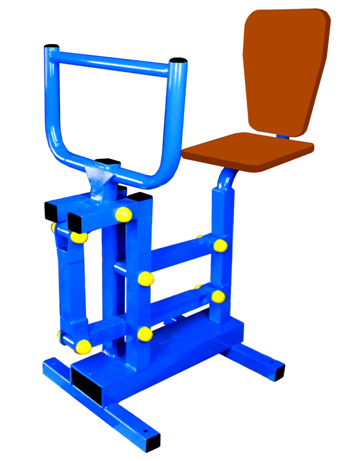 